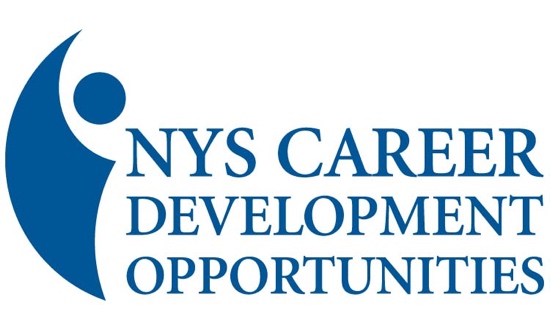 MEMBERSHIP FORMFor Membership July 1, 2023 through June 30, 2024Name:_________________________________________________________Address:_______________________________________________________City: _______________________State  ___________  Zip _______________Phone Cell __________________Home ___________ Business ___________Email __________________________________________________________------------------------------------------------------------------------------------------------------All membership dues are $25.00  - Please indicate if you are a new member or a continuing member:New Member:             									$ __________  Continuing Member: 									$ __________  Additional Donation:									$___________Total Enclosed										$___________Please make checks payable to “NYS Career Development Opportunities Inc.”Mail this form with your dues to:  Sara Ayala, (CDO Treasurer) 32 Woodbury Road, New Hartford, NY 13413  